Example Heads of Terms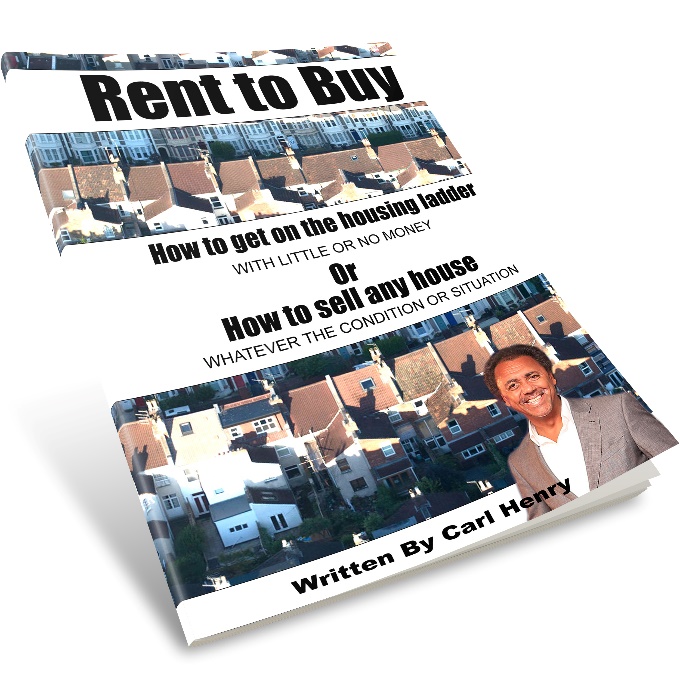 This is the document referred to in the book “Rent to Buy” by Carl Henry.The example document below is only an outline to start you off; you can add any other detail that you believe will clarify exactly what you have agreed.After you get general agreement on the above points you should give this to your solicitor who will draw up a legal agreement to reflect the deal.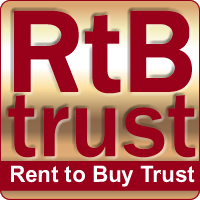 For more info visit www.renttobuytrust.com HEADS OF TERMSFor a Rent to Buy Agreement – Subject to ContractHEADS OF TERMSFor a Rent to Buy Agreement – Subject to ContractFull name(s) of Landlord SellerAddress of Landlord SellerSolicitor acting for the Landlord SellerFull name(s) of Tenant BuyerAddress of Tenant BuyerSolicitor acting for the Tenant BuyerAddress & Title Number of the property under the Rent to Buy AgreementOPTION TERMOPTION TERMAmount of Option Fee to be paid by the Tenant Buyer to the Landlord SellerThe agreed term of the Rent to Buy OptionCan the Tenant Buyer buy the property at any time during the Option Term?Can the Tenant Buyer extend the Option Term? If “Yes” include any cost and terms;Agreed purchase price at the end of the Rent to Buy Option PeriodCan the Tenant Buyer assign the benefit of the Rent to Buy Option?LIABILITIESLIABILITIESAmount of outstanding mortgage on the propertyName of mortgage company and the mortgage account numberAmount of any other amount(s) secured on the propertyName of loan company and the loan account number(s)RENT PAYABLE & OTHER EXPENSESRENT PAYABLE & OTHER EXPENSESWhat is the agreed rent to be paid during the Rent To Buy Option Term?What % of the rent will be credited to the purchase price deposit?Are there any other expenses that the Tenant Buyer will be responsible to pay during the Option PeriodGive any company names & account numbers for additional expensesSIGNATURESSIGNATURESI AS THE Landlord Seller agree to the above Heads of Terms, I also Agree;The Tenant Buyer Can register their interest in the property at the Land RegistryThe Tenant Buyer Can register their interest on the buildings insuranceThe Tenant Buyer may complete the purchase of the property in my absence Signed;I AS THE Tenant Buyer agree to the above Heads of TermsSigned;